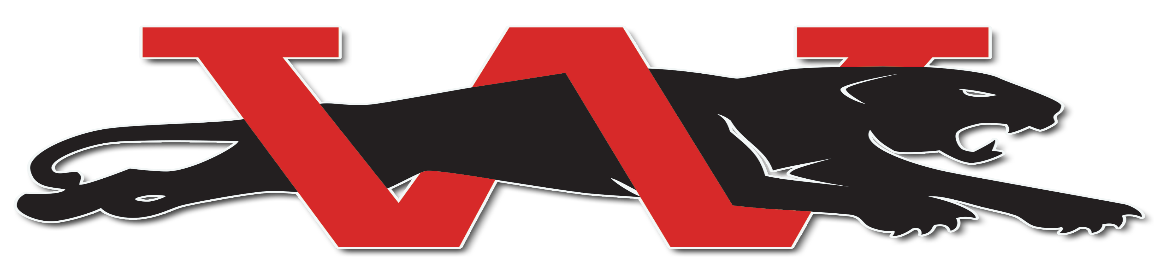 Westmoore Wrestling 2021-2022 Junior High Varsity (RED) EventTimeLocationNov. 6Edmond North Open 9:00amEdmond North High SchoolNov. 9Wrestle a Thon (HS/JH/Elementary)6:00pmWestmoore High School Nov 13Westmoore Open9:00amWestmoore High SchoolNov. 20Southmoore Open (HS/JH)9:00amSouthmoore High SchoolNov. 24Tuttle Pre-Turkey Open 9:00amTuttle Middle SchoolDec. 3 / 4Shawnee JH Duals (JH and JVJV) and JH WomenTBAShawnee MS GymDec. 7Edmond Memorial Dual (HS/HSJV/JH/JHJV)6pmWestmoore High SchoolDec. 9Norman North Dual (HS/HSJV; JH/JHJV)6:00pmWestmoore High School Jan. 4Edmond North Dual (HS/HSJV; JH/JHJV)6:00pmEdmond North High School Jan. 6Yukon Dual (HS/HSJV/JH/JHJV)6pmWestmoore High School Jan. 13 Moore City Dual HS and JH Varsity TBASouthmoore HS Jan 14/15Perry Junior High Invitational9amPerry High School Jan 18Piedmont Dual HS/JH 6pmTBA Jan. 20 Junior High District Tri(Westmoore, Norman, Edmond Santa Fe)TBAWestmoore Jag ArenaJan. 25Deer Creek Dual Deer Creek High School Jan. 28/29Edmond Junior High Tournament (JH)12:00Edmond North High SchoolFeb. 1 Sapulpa Dual (HS/HSJV/JH/JHJV)6:00pmWestmoore High SchoolFeb. 4/5Junior High All State10:00amOKC Fairgrounds